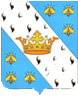 от  27.04.2020 г.                                                                                                                  № 302Об     утверждении     методики   расчета    компенсационной стоимости     зеленых      насаждений,   газонов,    цветников, находящихся   на территории муниципального образования  городское  поселение   «Город Медынь»,   величины     одной условной    единицы    одного зеленого насаждения  и 1 кв. м газона,  цветника,  установлении   ставок   платы за единицу площади   лесного    участка, находящегося  в собственности муниципального  образования   городское поселение « Город Медынь»,  положения  о  комиссии по обследованию зеленых насаждений,  состава   комиссии   по  обследованию   зеленыхнасаждений и формы акта обследования зеленых насаждений(в ред. пост. от  01.02.2021г. № 63)        Руководствуясь  Федеральным  законом «Об общих принципах организации местного самоуправления в Российской Федерации» от 06 октября 2003 года  № 131-ФЗ,  Уставом муниципального образования  городское поселение «Город Медынь»,  ст. 37.1 Устава муниципального образования «Медынский район», Правилами благоустройства территории городского поселения «Город Медынь»,  администрация муниципального района «Медынский район»                                                         ПОСТАНОВЛЯЕТ:      1. Утвердить Методику расчета компенсационной стоимости зеленых насаждений, газонов, цветников, находящихся на территории муниципального образования городское поселение «Город Медынь» (далее - Методика) (приложение 1).      2. Установить величину одной условной единицы одного зеленого насаждения и 1 кв. м газона, цветника, применяемой в Методике, равной 100 (сто) рублям.      3. Утвердить Положение о комиссии по обследованию зеленых насаждений (приложение 2) и состав комиссии по обследованию зеленых насаждений (приложение 3).      4. Утвердить форму акта обследования зеленых насаждений (приложение 4).      5. Настоящее Решение вступает в силу после его официального опубликования.      6. Контроль за исполнением настоящего Решения  возложить на заместителя Главы администрации муниципального района «Медынский район»  Куманцова С.М.Глава  администрации муниципального района   «Медынский район»                                                                                         Н.В. КОЗЛОВПриложение 1к постановлению  администрации  муниципального района  «Медынский район»от 27.04.2020 г. № 302МЕТОДИКАРАСЧЕТА КОМПЕНСАЦИОННОЙ СТОИМОСТИ ЗЕЛЕНЫХ НАСАЖДЕНИЙ,ГАЗОНОВ,  ЦВЕТНИКОВ, НАХОДЯЩИХСЯ НА ТЕРРИТОРИИ МУНИЦИПАЛЬНОГО  ОБРАЗОВАНИЯ ГОРОДСКОЕ ПОСЕЛЕНИЕ  «ГОРОД МЕДЫНЬ»Настоящая Методика расчета компенсационной стоимости зеленых насаждений, газонов, цветников, находящихся на территории муниципального образования городское поселение  «Город Медынь» (далее - Методика), предназначена для вычисления размера платежей, подлежащих внесению в бюджет муниципального образования городское поселение  «Город Медынь», в следующих случаях:- при определении размера компенсационной стоимости зеленых насаждений, газонов, цветников за санкционированную вырубку зеленых насаждений, повреждение, уничтожение газонов, цветников;- при определении размера компенсационной стоимости за несанкционированную вырубку зеленых насаждений, повреждение, уничтожение газонов, цветников.Методика не распространяется на случаи:- произрастания аварийных и сухих деревьев, кустарников;- возникновения чрезвычайных ситуаций природного, техногенного характера, ликвидации их последствий;- произрастания поврежденных болезнями, насекомыми-вредителями, погибших, ослабленных деревьев, кустарников;- ликвидации последствий аварий на инженерных коммуникациях или объектах благоустройства;- произрастания в нарушение норм и правил действующего законодательства в области санитарно-эпидемиологического благополучия, эксплуатации зданий, строений, сооружений и инженерных коммуникаций.Компенсационная стоимость зеленых насаждений, газонов, цветников (далее - компенсационная стоимость) рассчитывается с применением коэффициентов, учитывающих ценность зеленых насаждений, газонов, цветников.1. Порядок определения компенсационной стоимостиза санкционированную вырубку зеленых насаждений1.1. Расчет  компенсационной стоимости деревьев производится в рублях за каждое дерево путем умножения одной условной единицы одного зеленого насаждения и 1 кв. м газона, цветника (далее - Одна условная единица) на коэффициент, приведенный в таблице N 1 к настоящей Методике, соответствующий породе дерева и диаметру ствола на высоте 1,3 метра от корневой шейки дерева. При диаметре ствола дерева больше 40 см коэффициент в последнем столбце таблицы N 1 к настоящей Методике следует умножать на коэффициент 1,25 на каждые полные 10 см диаметра ствола свыше 40 см.Определение диаметра ствола дерева и отнесение дерева к той или иной породе определяется комиссией по обследованию зеленых насаждений (далее - Комиссия). Если дерево имеет несколько стволов, то в расчете компенсационной стоимости учитывается каждый ствол отдельно.Заросли самосевных деревьев или деревьев порослевого происхождения, образующих единый сомкнутый полог, рассчитываются следующим образом: каждые 100 кв. м земельного участка, занятого пологом, приравниваются к 20 деревьям диаметром до 12 см включительно.1.2. Расчет компенсационной стоимости кустарников производится в рублях за каждый кустарник путем умножения Одной условной единицы на коэффициент, приведенный в таблице N 2 к настоящей Методике, соответствующий возрасту и декоративной группе кустарника.Определение возраста кустарника и отнесение кустарника к той или иной декоративной группе определяется Комиссией.1.3. Расчет компенсационной стоимости 1 кв. м газона, цветника производится в рублях за 1 кв. м газона, цветника путем умножения Одной условной единицы на коэффициент, приведенный в таблице N 3 к настоящей Методике.Отнесение газона к той или иной категории определяется Комиссией.1.4. Компенсационная стоимость зеленых насаждений, газонов, цветников, расположенных в границах особо охраняемых природных территорий местного значения, определяется путем умножения суммы, рассчитанной в соответствии с пунктами 1.1-1.3 настоящей Методики, на коэффициент 3,0.1.5. Компенсационная стоимость зеленых насаждений, газонов, цветников лесопарков определяется путем умножения суммы, рассчитанной в соответствии с пунктами 1.1-1.3 настоящей Методики, на коэффициент 0,5.2. Порядок получения разрешения на вырубку зеленых насаждений2.1. Для получения разрешения на вырубку зеленых насаждений, повреждение, уничтожение газонов, цветников заявитель подает в администрацию муниципального района «Медынский район» (далее - Администрация) в письменной форме заявление. К заявлению прилагаются:- схема земельного участка с указанием зеленых насаждений, подлежащих вырубке, или участков газонов, цветников, подлежащих повреждению, уничтожению;- в случае производства вырубки при осуществлении строительства, реконструкции и ремонта зданий, строений и сооружений, в том числе инженерных коммуникаций, предоставляются правоустанавливающие документы на земельный участок, а также утвержденная градостроительная документация.2.2. Размер компенсационной стоимости за вырубку зеленых насаждений, повреждение, уничтожение газонов, цветников рассчитывается в соответствии с настоящей Методикой на основании акта обследования зеленых насаждений (далее – акт обследования). Обследование зеленых насаждений, указанных в заявлении, а также составление акта обследования (форма - приложение 4) производится Комиссией в течение 15 рабочих дней с момента регистрации заявления.2.3.  После составления Комиссией акта обследования одним из членов Комиссии в течение 5 рабочих дней составляется расчет компенсационной стоимости зеленых насаждений, газонов, цветников (приложение 5  к Методике) в соответствии с таблицами  N 1, 2, 3  настоящей Методики,  который подписывается председателем Комиссии, а в случае его отсутствия - заместителем председателя Комиссии.2.4. Расчет компенсационной стоимости зеленых насаждений, газонов, цветников утверждается Главой администрации муниципального района «Медынский район» и направляется заявителю.2.5. В случае осуществления вырубки зеленых насаждений под размещение объектов, финансирование которых производится из федерального, областного, муниципального бюджетов, а также объектов инженерной, транспортной инфраструктуры, дошкольных и общеобразовательных организаций, финансируемых за счет средств инвесторов и передаваемых после ввода объекта в эксплуатацию в муниципальную собственность, а также при осуществлении работ на земле, находящейся в частной собственности, и  на землях, собственность на которые не разграничена, предоставленных в аренду физическим или юридическим лицам  с целью  реализации инвестиционных проектов,   вырубка зеленых насаждений производится без взимания компенсационной стоимости в бюджет муниципального образования «Город Медынь».2.6.  Администрация имеет право отказать в рассмотрении заявления на вырубку зеленых насаждений, повреждение, уничтожение газонов, цветников в случае предоставления заявителем неполного пакета документов, указанного в пункте 2.1 настоящей Методики, а также вправе отказать в подготовке проекта порубочного билета и (или)  разрешения  на  вырубку зеленых насаждений, повреждение, уничтожение газонов, цветников на территории городского поселения «Город Медынь»,  если отсутствуют нарушения санитарных, строительных и иных норм и заявитель не является правообладателем земельного участка, предназначенного для строительства, реконструкции и ремонта здания, строения, сооружения.2.7. Оплата компенсационной стоимости производится заявителем в течение 5 рабочих дней с момента получения заявителем расчета компенсационной стоимости зеленых насаждений, газонов, цветников.2.8. В течение 10 рабочих дней с момента представления в Администрацию  заявителем копии платежного документа об оплате компенсационной стоимости Администрация готовит проект порубочного билета  и постановления Администрации о разрешении  на  вырубку зеленых насаждений на территории городского поселения «Город Медынь».2.9. Средства, получаемые от оплаты компенсационной стоимости, зачисляются в бюджет муниципального образования городское поселение «Город Медынь».3. Порядок определения компенсационной стоимостиза несанкционированную вырубку зеленых насаждений,повреждение, уничтожение газонов, цветников3.1. Расчет компенсационной стоимости зеленых насаждений, газонов, цветников, поврежденных или уничтоженных без полученного в установленном порядке разрешения на вырубку зеленых насаждений, повреждение, уничтожение газонов, цветников, определяется путем умножения суммы, рассчитанной в соответствии с пунктами 1.1-1.5 настоящей Методики, на коэффициент 3,0 (при вырубке зеленых насаждений, повреждении, уничтожении газонов, цветников до степени прекращения роста) или на коэффициент 0,5 (при вырубке зеленых насаждений, повреждении, уничтожении газонов, цветников не до степени прекращения роста).3.2. В случае уничтожения дерева без получения в установленном порядке разрешения на вырубку зеленых насаждений, повреждения, уничтожения газонов, цветников диаметр ствола дерева определяется у корневой шейки.3.3.Степень повреждения зеленых насаждений, газонов, цветников, определяется Комиссией.Таблица N 1Коэффициент для расчета компенсационной стоимости деревьев--------------------------------<*> В случае уничтожения дерева без получения в установленном порядке разрешения на вырубку зеленых насаждений, повреждения, уничтожения газонов, цветников диаметр ствола дерева определяется у корневой шейки.Таблица N 2Коэффициент для расчета компенсационной стоимости кустарниковТаблица N 3Коэффициент для расчета компенсационной стоимости газонов,цветниковПриложение 2к постановлению  администрации  муниципального района  «Медынский район»от 27.04.2020 г. № 302ПОЛОЖЕНИЕО КОМИССИИ ПО ОБСЛЕДОВАНИЮ ЗЕЛЕНЫХ НАСАЖДЕНИЙ1. Комиссия по обследованию зеленых насаждений (далее по тексту - Комиссия) является органом, осуществляющим всестороннее, полное и объективное обследование зеленых насаждений, газонов, цветников, расположенных на территории муниципального образования городское поселение «Город Медынь».2. В своей деятельности Комиссия руководствуется Конституцией РФ, федеральными конституционными законами, федеральными законами, указами и распоряжениями Президента Российской Федерации, Уставом Калужской области, законами и нормативными актами Калужской области, Уставом муниципального образования городское поселение «Город Медынь», правовыми актами Городской Думы городского поселения «Город Медынь»,  а также настоящим Положением.3. Основными задачами Комиссии являются:- выработка предложений о целесообразности и возможности вырубки зеленых насаждений, повреждения, уничтожения газонов, цветников;- определение состояния зеленых насаждений, газонов, цветников для проведения расчетов компенсационной стоимости зеленых насаждений, газонов, цветников (далее по тексту - компенсационная стоимость).4. Комиссия осуществляет следующие функции:- рассматривает заявления, а также прилагаемые к нему документы граждан, юридических лиц для определения возможности и целесообразности проведения работ по вырубке зеленых насаждений, повреждению или уничтожению газонов, цветников;- обследует территории, занятые зелеными насаждениями, газонами, цветниками, указанными в заявлениях;- определяет видовой состав и диаметр деревьев, декоративную группу и возраст кустарников, подлежащих вырубке; категорию газонов, цветников, подлежащих повреждению или уничтожению;- определяет степень повреждения, уничтожения зеленых насаждений, газонов, цветников, поврежденных или уничтоженных без полученного в установленном порядке разрешения;- составляет акт обследования зеленых насаждений;- производит расчет компенсационной стоимости.5. Комиссия в соответствии с возложенными на нее задачами и выполняемыми функциями имеет право:         -  приглашать на обследование зеленых насаждений граждан, юридических лиц, по заявлениям которых обследуются зеленые насаждения, а также иных заинтересованных лиц;- создавать временные рабочие группы для решения вопросов, относящихся к компетенции Комиссии;- привлекать по согласованию (в случае необходимости) представителей организаций, обслуживающих инженерные сети, жилищно-эксплуатационных служб, других специалистов сторонних организаций к участию в работе Комиссии;- запрашивать (в случае необходимости) у заявителя документы по обследованию зеленых насаждений специализированными организациями лесохозяйственной или лесозащитной направленности;- отказать в рассмотрении заявлений граждан, юридических лиц на вырубку зеленых насаждений в случае представления неполного пакета документов, указанных в п. 2.1 Методики расчета компенсационной стоимости зеленых насаждений, газонов, цветников, находящихся на территории муниципального образования городское поселение  «Город Медынь»;- принимать решение по пересадке здоровых зеленых насаждений;- взаимодействовать с органами государственной власти, общественными организациями и объединениями, гражданами по вопросам, относящимся к компетенции Комиссии. 6. Обязанности Комиссии:- соблюдать действующее законодательство Российской Федерации;- в соответствии с настоящим Положением обследовать зеленые насаждения, газоны, цветники;- оформлять результаты обследований зеленых насаждений, газонов, цветников в виде актов обследования зеленых насаждений;- направлять заявителю акт обследования зеленых насаждений и расчет компенсационной стоимости.7. Состав Комиссии утверждается правовым актом администрации муниципального района «Медынский район».8. Комиссию возглавляет председатель, который руководит деятельностью Комиссии и который несет ответственность за исполнение возложенных на Комиссию обязанностей.В случае отсутствия председателя Комиссии Комиссию возглавляет заместитель председателя Комиссии.9. Заседания Комиссии проводятся по мере необходимости.10. Члены Комиссии участвуют в ее заседаниях без права замены. Заседание Комиссии считается правомочным, если на нем присутствует большинство членов комиссии.Приложение 3к постановлению  администрации  муниципального района  «Медынский район»от 27.04.2020 г. № 302СОСТАВКОМИССИИ ПО ОБСЛЕДОВАНИЮ ЗЕЛЕНЫХ НАСАЖДЕНИЙПриложение 4к постановлению  администрации  муниципального района  «Медынский район»от 27.04 2020 г. № 302                               АКТ N ______                      обследования зеленых насажденийг. Медынь                                                                                     от ___________ 202__ г.    Комиссия в составе: ___________________________________________________                                       (Ф.И.О., должность)_________________________________________________________________________________________________________________________________________________________________________________________________________________________________    Руководствуясь заявлением _____________________________________________                                  (Ф.И.О. гражданина или наименование___________________________________________________________________________                            юридического лица)от ________________ 200__ г. N __, Комиссия произвела обследование  зеленых   (дата и номер регистрации)насаждений, расположенных по адресу: _____________________________________.    Комиссией установлено: _______________________________________________________________________________________________________________________________________________________________________________________________________________________________________________________________________________________________________________________________________________________________________________________________________________________________________    Выводы комиссии: ________________________________________________________________________________________________________________________________________________________________________________________________________________________________________________________________________________________________________________________________________________________________________________________________________________________________________________________________________________________________________________________Подписи:Председатель комиссии:                                  _________ _________                                                        (подпись)  (Ф.И.О.)Члены комиссии:                                         _________ _________                                                        (подпись)  (Ф.И.О.)                                                        _________ _________                                                        (подпись)  (Ф.И.О.)Приложение 5к постановлению  администрации  муниципального района  «Медынский район»от 27.04.2020 г. № 302                                                                 Утверждаю:                                     Глава администрации  муниципального района «Медынский район»                                               «___» __________ 20___ г.РАСЧЕТКОМПЕНСАЦИОННОЙ СТОИМОСТИ ЗЕЛЕНЫХ НАСАЖДЕНИЙ     г. Медынь                                                                                                   от ___________    Настоящий  расчет произведен в соответствии с  Методикой расчета   компенсационной  стоимости  зеленых  насаждений,  газонов, цветников, находящихся  на территории   муниципального   образования   городское поселение «Город Медынь»,  утвержденной постановлением администрации  муниципального района «Медынский район»  от 27.04.2020г. №302,   а  также  на  основании  Акта обследования зеленых насаждений от   "____" _____________ 20__ г. N _________________________________________________________________________________________________________________________________________________________________________________________________________________________________________________________________________________________________________________________    Подписи членов Комиссии:NГруппы пород деревьевКоэффициент, К1Коэффициент, К1Коэффициент, К1Коэффициент, К1NГруппы пород деревьевДиаметр ствола на высоте 1,3 м <*>Диаметр ствола на высоте 1,3 м <*>Диаметр ствола на высоте 1,3 м <*>Диаметр ствола на высоте 1,3 м <*>NГруппы пород деревьевдо 12 см включительноот 12 до 20 см включительноот 20 до 28 см включительноот 28 до 40 см включительно1Дуб, липа, клен остролистный, клен белый, каштан, бук, яблоня, береза, граб, ясень, орех маньчжурский, вяз, тополь пирамидальный, тополь бальзамический, тополь белый, плодовые деревья304050602Ива, тополь обыкновенный, клен ясенелистный, ольха, рябина, осина, черемуха203040503Деревья порослевого происхождения из состава пород, признанных малоценными51020304Ель обыкновенная405060705Ель колючая (голубая), кедр405060706Пихта сибирская506070807Сосна обыкновенная405060808Лиственница сибирская40607090NДекоративная группа кустарниковКоэффициент, К2Коэффициент, К2Коэффициент, К2Коэффициент, К2NДекоративная группа кустарниковВозраст кустарниковВозраст кустарниковВозраст кустарниковВозраст кустарниковNДекоративная группа кустарниковдо 5 лет включительноот 5 до 10 лет включительноот 10 до 15 лет включительноСвыше 15 лет1Декоративно-лиственные кустарники, полукустарники, лианы51015152Цветущие кустарники и лианы101520203Вечнозеленые и хвойные кустарники, карликовые хвойные растения101520254Экзотические реликтовые растения, привитые формы15203030NКатегории газонов, цветникиКоэффициент, К31Партерные и рулонные газоны52Обыкновенные газоны43Луговые газоны и газоны естественного происхождения34Цветники10МолинАндрей Викторович- Заместитель  Главы  администрации муниципального района «Медынский район», председатель комиссии;Курилюк Ольга Владимировна - Заместитель  Главы  администрации муниципального района «Медынский район», заместитель  председателя комиссии;Члены комиссии:Бёрк                                                                               Ирина АнатольевнаЛомакина Евгения Владимировна    - заведующий  отделом  городского  жилищно-коммунального и хозяйства администрации муниципального района «Медынский район»;- заведующий отделом управления муниципальным имуществом и закупок  администрации муниципального района «Медынский район»;ЧернышеваЕлена Юрьевна- заведующий отделом  архитектуры  администрации муниципального района «Медынский район»;ХарьковаЕвгения  Александровна- главный  специалист отдела  архитектуры  администрации муниципального района «Медынский район»;Данилов Денис Александрович - директор МУП «Управление энергетики и ЖКХ ГП «Город Медынь».